                   Colegio  Américo Vespucio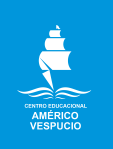                   Quintos Básicos / Lenguaje y Comunicación                  IALA / 2020Filosofía/Psico(Problemas del conocimiento)IV º Unidad 2: Diversidad de observadores y diversidad del conocimiento.Mass media y el conocimiento________________________________________________________________________________Conceptos fundamentales Medios de comunicación masivos (Mass Media)Los medios de comunicación de masas son los medios de comunicación recibidos simultáneamente por una gran audiencia. Es la interacción entre un emisor único (o comunicador) y un receptor masivo (o audiencia).A fines del siglo XX, los medios de comunicación masivos de esa época podrían clasificarse en ocho industrias de medios masivos principales: libros, Internet, revistas, películas, periódicos, radio, grabaciones y televisión.La finalidad de estos medios de comunicación en la actualidad podría ser, según la fórmula acuñada específicamente para la televisión, adoctrinar, influenciar y entretener al público que tiene acceso a ellos. Atendiendo a los intereses que defienden, buscan el beneficio económico del empresario o grupo empresarial que los dirige e influir en su público ideológicamente y mediante la publicidad.________________________________________________________________________________Leer el siguiente texto:“La noción de las masas” (Extracto)Guerra y comunicaciones, en realidad, han ido siempre de la mano. Ni siquiera es preciso remontarse al Imperio Romano, que mostraba su poder estampando la figura de su emperador en las monedas. El uso de la comunicación como arma sistemática de guerra adquirió sus credenciales definitivas en la Primera Guerra Mundial, cuando Estados Unidos constituyó un “Comité de Información Pública”, con la tarea de explicar al público norteamericano por qué entraba a la guerra y, al mismo tiempo, convencer a los alemanes de que su derrota era inevitable. En la Segunda Guerra Mundial no sólo el fascismo y el nazismo hicieron uso de una abundante propaganda (…), sino también los aliados. La propaganda es tan antigua como la historia […] “Los usos de la comunicación” (Extracto)[…] Todo comenzó el 11 de septiembre del 2001, cuando una organización vinculada al islamismo integrista atacó simultáneamente las torres del World Trade Center en Nueva York y el edificio del Pentágono en Washington, escenificando el más grande atentado terrorista jamás presenciado. Mientras las agencias de inteligencia buscaban a los culpables, e identificaban al gobierno talibán de Afganistán como su principal encubridor, el Presidente Bush tomó una decisión curiosa: renovar en el Pentágono el cargo de subsecretario de Estado en Diplomacia Pública y Asuntos Públicos. La persona elegida no fue ninguno de los prestigiosos generales que habían liderado campañas en la guerra del Golfo, en Somalia o en Kosovo, sino una ejecutiva civil, Charlotte Beers, que no venía del área de la defensa ni de la política, sino de las comunicaciones. Beers era conocida como la reina del branding (el desarrollo y cultivo de las marcas) […] El trabajo que se le encomendó no sonaba sencillo: “Explicar y vender la política exterior de la administración Bush, especialmente su guerra contra el terrorismo” […]Comunicación estratégica (Tironi)Responder: 1.- Definir los siguientes conceptos:Adoctrinar________________________________________________________________________________________________________________________________________________________________2.- En relación al texto, ¿A que se refiere la frase “Guerra y comunicaciones, en realidad, han ido siempre de la mano”? Reflexione y fundamente la respuesta con sus propias palabras. ________________________________________________________________________________________________________________________________________________________________________________________________________________________________________________________________________________________________________________________________3.- En relación al texto ¿Cómo el influye el uso de la propaganda y/o publicidad en el conocimiento y en la percepción de las personas? Reflexione y fundamente su respuesta.________________________________________________________________________________________________________________________________________________________________________________________________________________________________________________________________________________________________________________________________4.- Identifica algun ejemplo (en Chile) de adoctrinamiento por parte de los medios de comunicación masivos. ¿Qué impacto tuvo ese ejemplo en la percepción y conocimiento de las personas (audiencia)? Fundamentar respuesta con tus propias palabras. ________________________________________________________________________________________________________________________________________________________________________________________________________________________________________________________________________________________________________________________________Dudas, consultas y envío de guía de actividad al correo electrónico: diego.padilla@colegioamericovespucio.clNombreCursoFechaIV ° _________/____/ 2020Subunidad 2: Diferentes factores que influyen en la producción y justificación del conocimientoAE2: Reconocen diferentes factores que influyen en la percepción y por ende en el conocimiento a partir de ella: experiencia y conocimientos previos, intereses, expectativas, cultura y creencias.